國立嘉義大學日間部研究所學雜費調整蘭潭校區公聽會會議紀錄時間：中華民國104年5月19日(星期二)中午12時10分地點：本校蘭潭校區行政中心4樓瑞穗廳主席：吳副校長煥烘                                     記錄：羅煜傑出席人員：詳如簽到表壹、主席致詞(略)貳、業務單位報告(詳如簡報)叄、意見陳述一、行銷所沈柏叡：(一)意見：1.是否能公布研究所生師比，這攸關學生受權權益。2.調漲學雜費請問有考量學生經濟狀況，是否應加入家長的聲音。3.學校調漲學雜費似乎在彌補缺口，無法真正解決問題。應多開源，譬如KANO的品牌、蘭花的技術移轉。(二)回覆：1.(教務處)計畫書係依教育部規定格式辦理，研究生生師比會後查閱後併於Q&A敘明。2.(教務處)謝謝同學建議，目前作法確實以學生為溝通對象，將參考他校後研議。3.(教務處)KANO學校已規劃文創館，並與旅行社合作，未來會更積極推動；蘭花技轉金之意見會請相關單位回覆。二、森林所林承君：(一)意見：工讀時數分配各系所不一致(二)回覆：(教務處)有關研究生獎助學金撥付各所標準是一致的，實際使用上係由各研究所規定運用。三、農藝所陳峻緯：(一)意見：工讀時數不足，支持能增加工讀時數。(二)回覆：(教務處)謝謝同學意見。有關支用計畫是否保留教學助理增加時數，或改以提高服務支付基準之用途，因審議小組時正反意見不一，會參考本次及後續兩場公聽會學生意見再決議。肆、結論會後同學如有其他建議可寫在發言單，並於會後交付教務處，教務處會請相關單位回覆。伍、散會中午12點50分國立嘉義大學104學年度日間部研究所學雜費調整公聽會(蘭潭)Q &A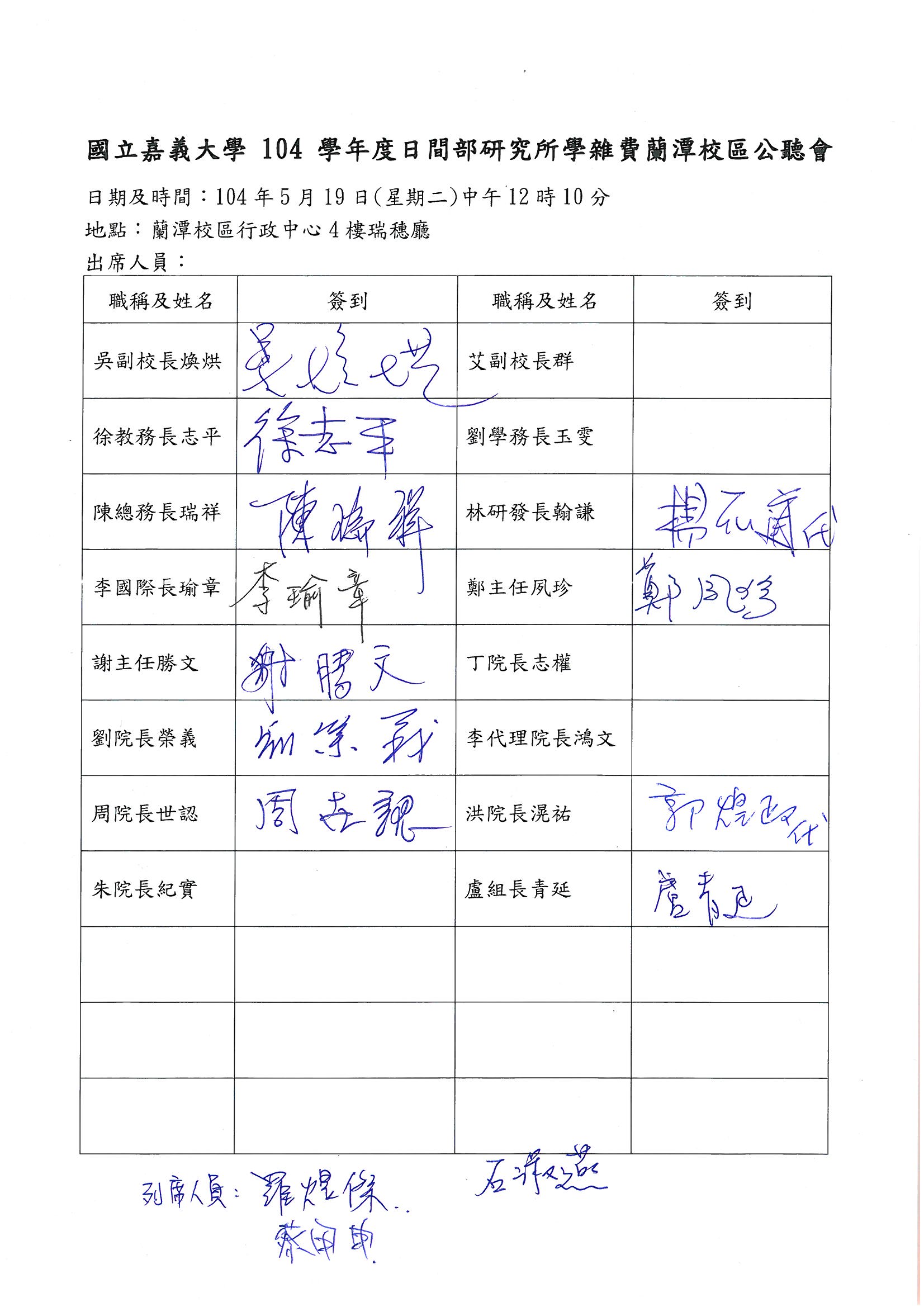 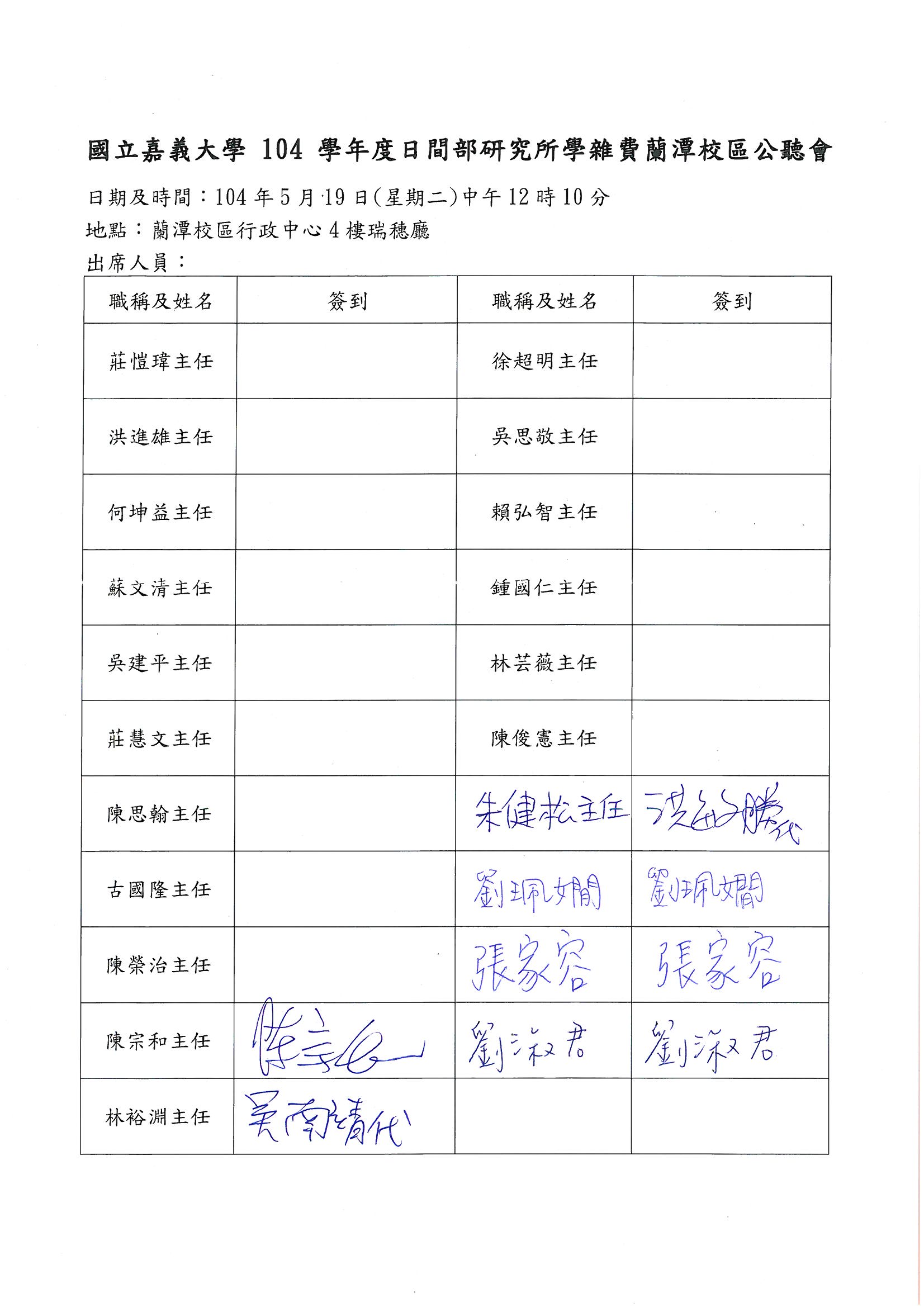 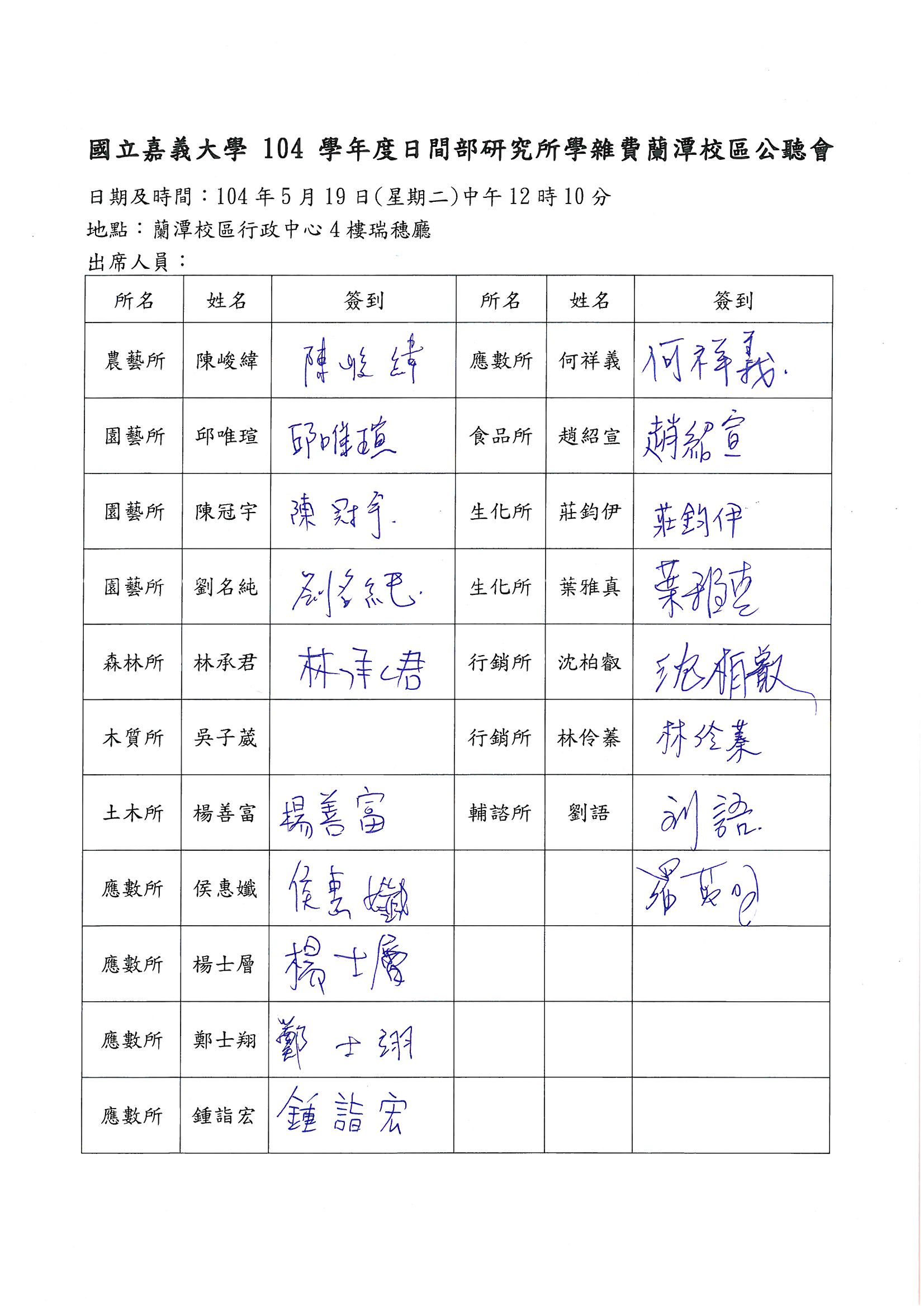 學生姓名提問意見回覆單位回覆內容說明行銷所沈柏叡是否能公布研究所生師比，這攸關學生受權權益。教務處計畫書所示之師生比計算係依據教育部頒布公式計算之，碩士班加權2倍、博士班加權3倍。如以研究生生師比(全校日間、進修學制碩士班、博士班除以全校專任助理教授以上教師數總和)而言，本校102學年度約為5.95、103學度年約為5.63。行銷所沈柏叡調漲學雜費請問有考量學生經濟狀況，是否應加入家長的聲音。教務處謝謝同學建議。本校因學雜費直接受影響之對象為學生，目前係以廣納學生意見為主，後續如何在審議小組加入家長意見及其代表性問題，將參考他校作法後研議規劃之。行銷所沈柏叡學校調漲學雜費似乎在彌補缺口，無法真正解決問題。應多開源，譬如KANO的品牌、蘭花的技術移轉。教務處同學所提KANO品牌，本校相關單位已規劃文創館，並且與旅行社合作，未來會更積極推動。行銷所沈柏叡學校調漲學雜費似乎在彌補缺口，無法真正解決問題。應多開源，譬如KANO的品牌、蘭花的技術移轉。研究發展處創新育成中心感謝同學提問，本校從去年起陸續取得KANO之商標權，也透過各種媒體加強KANO商標之授權，目前已有嘉義市政府及花生騷企業等五機構完成商標授權，獲得授權金約18萬元。未來仍再尋求更多廠商授權。另本校蘭花技術移轉部分已有相當成效，已由前年(102年)3萬餘元成長至去年(103年)約15萬元。行銷所沈柏叡學校調漲學雜費似乎在彌補缺口，無法真正解決問題。應多開源，譬如KANO的品牌、蘭花的技術移轉。園藝系目前依照規定將蘭花的技術移轉之部分經費(約32%)繳交學校，供學校運用。森林所林承君工讀時數分配各系所不一致教務處有關研究生獎助學金撥付各所標準是一致的，實際使用上係由各研究所規定運用。農藝所陳峻緯工讀時數不足，支持能增加工讀時數。教務處謝謝同學意見。有關支用計畫是否保留教學助理增加時數，或改以提高服務支付基準之用途，因審議小組時正反意見不一，會參考本次及後續兩場公聽會學生意見再決議。生化所莊鈞伊支持調漲教務處謝謝同學諒解。生化所莊鈞伊對於TA時數及工資沒有意見教務處謝謝同學意見。生化所莊鈞伊希望在充實教學研究圖儀社備，可增加一些國外期刊。因為很少。圖書館閱覽組圖書館購買的外文期刊多為學術性期刊，因外文期刊價格昂貴，所以每年係由各系所教師勾選推薦經由所屬各院彙整至館，再由館方經過複本等查證後，提至每年9月召開的圖書諮詢委員會，經過討論決議後形成採購清單。系所若有需求即以此種方式提出，圖書館及委員會會依照系所需求及經費的多寡等原則討論及決議的。生化所莊鈞伊節流方面在草案中看起來不太完善。Ex: 1 冷氣目前有宣導28度C以上才開冷氣。但無法確實掌握各教室開冷氣的強度或無法掌握室溫已達25~27度C後的冷度。總務處營繕組本校空調設備使用辦法第六條第二項，已規定各室內空間應懸掛溫度計，並指定專人負責關閉冷氣空調系統。本組將另行通知各單位，加強宣導。生化所莊鈞伊2.在各種設施的設置上需謹慎考量：如通往綜教的閘門，由於學生常常看前面的同學嗶卡後一併衝向前，導致閘門損壞。是否有必要設置或設置後的配套措施須謹慎評估後再實行。總務處駐警隊目前，雖然設有標語告示，但同學們還是車速搶快而損壞設備，擬加強減速標示與裝置，以維行車安全。